INFORMACE PRO ZÁKONNÉ ZÁSTUPCE, KTEŘÍ BUDOU ŽÁDAT ODKLAD POVINNÉ ŠKOLNÍ DOCHÁZKY SVÉHO DÍTĚTEVyzvedněte si formulář – Žádost o odklad povinné školní docházky. Vyplněný formulář přineste na ředitelství školy do 31. 5. 2023 s posouzením školského poradenského zařízení (pedagogicko-psychologické poradny nebo speciálně pedagogického centra) a odborného lékaře nebo klinického psychologa.Žádosti o odklad podané po tomto termínu nelze vyhovět. V případě, že s odkladem váháte, sdělte tuto informaci učiteli/učitelce při zápisu a rovněž si vyzvedněte formulář žádosti. Pro upřesnění informací a zodpovězení Vašich dotazů jsme Vám k dispozici na telefonním čísle školy 373 394 041, případně na emailové adrese reditelna@zsamsdolnibela.cz. ŠKOLSKÁ PORADENSKÁ ZAŘÍZENÍ: Pedagogicko – psychologická poradna Plzeň – sever Částkova 78 326 00  Plzeň el. 377 468 172 Křesťanská pedagogicko – psychologická poradna Plzeň Jiráskovo náměstí 814/30 326 00  Plzeň Tel. 605 266 260 Speciálně pedagogické centrum Vejprnická 56 318 00 Plzeň Tel. 377 383 534 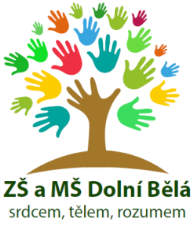 Základní škola a Mateřská škola Ludvíka Očenáška Dolní Bělá,                   příspěvková organizace, Dolní Bělá 1, 331 52 Dolní Bělá,               IČO: 75005654, č.ú.: 4925310287/0100                     tel: 373 394 041, e-mail: reditelna@zsamsdolnibela.cz, ID schránky: 3xhmct4Základní škola a Mateřská škola Ludvíka Očenáška Dolní Bělá,                   příspěvková organizace, Dolní Bělá 1, 331 52 Dolní Bělá,               IČO: 75005654, č.ú.: 4925310287/0100                     tel: 373 394 041, e-mail: reditelna@zsamsdolnibela.cz, ID schránky: 3xhmct4Základní škola a Mateřská škola Ludvíka Očenáška Dolní Bělá,                   příspěvková organizace, Dolní Bělá 1, 331 52 Dolní Bělá,               IČO: 75005654, č.ú.: 4925310287/0100                     tel: 373 394 041, e-mail: reditelna@zsamsdolnibela.cz, ID schránky: 3xhmct4Základní škola a Mateřská škola Ludvíka Očenáška Dolní Bělá,                   příspěvková organizace, Dolní Bělá 1, 331 52 Dolní Bělá,               IČO: 75005654, č.ú.: 4925310287/0100                     tel: 373 394 041, e-mail: reditelna@zsamsdolnibela.cz, ID schránky: 3xhmct4